RENOVAÇÃO DE CERTIDÃO DE RCA | PESSOA JURÍDICAA certificação de atestado de capacidade técnica possui validade de 06 (seis) meses, sendo necessário solicitar renovação para manutenção da sua validade.PARA REQUERER É NECESSÁRIO: (Documentação baseada no último atestado registrado)Prestação de Serviços Concluída:Atestado registrado e Certidão, ambos originais.Prestação de Serviços em execução dentro do prazo de vigência do Contrato:Atestado registrado e Certidão, ambos originais.Novo atestado atualizado, original e cópia, referente ao acompanhamento do serviço.Cópia da última nota fiscal referente ao serviço. Caso a prestação de serviços envolva o fornecimento de mão de obra, será necessária a apresentação da documentação relacionada abaixo, referente ao último mês da prestação do serviço.Prestação de Serviços em execução que tenha termo de prorrogação de vigência de contato ou aditivo contratual:Certidão e Atestados registrados, ambos originais.Novo atestado atualizado, original e cópia, referente ao acompanhamento do serviço.Cópia do termo de prorrogação de vigência do contrato ou do aditivo contratual.Cópia da última nota fiscal referente ao serviço. Caso a prestação de serviços envolva o fornecimento de mão de obra, será necessária a apresentação da documentação relacionada abaixo, referente ao último mês da prestação do serviço.Estar em dia com o pagamento das anuidades junto ao CRA-ES e regular com o registro, caso o registrado possua Carteira de Identidade Profissional vencida, será necessário providenciar a substituição por uma nova Carteira.Pagamento da taxa Certidão de RCA.DOCUMENTAÇÃO QUE DEVERÁ SER APRESENTADA PARA FINS DE COMPROVAÇÃO DE PRESTAÇÃO DE SERVIÇOS QUE ENVOLVAM LOCAÇÃO DE MÃO-DE-OBRA:Cópia da relação de trabalhadores - GFIP Guia de Recolhimento do Fundo de Garantia do Tempo de Serviço e Informações à Previdência Social, nos termos da legislação vigente, relativa ao último mês da prestação de serviço.Cópia da GRF – Guia de Recolhimento do FGTS, referente ao último mês da prestação de serviço, devidamente quitada.Cópia da GPS, referente ao último mês da prestação de serviço, devidamente quitada e autenticada (com o preenchimento do nome, CNPJ/CEI, número, data e valor da nota fiscal ou fatura) referente a todos os empregados da contratada em atuação na execução do contrato.Cópia do último extrato do CAGED – Cadastro Geral de Empregados e Desempregados – Ministério do Trabalho e Emprego.INFORMAÇÕES QUE DEVEM CONSTAR NO ATESTADO DE CAPACIDADE TÉCNICA: Para efeito de certificação no CRA-ES de comprovação de aptidão para desempenho de atividades de Administração – RCA, os atestados fornecidos por pessoas jurídicas de direito público, privado ou tomador de serviços, deverão conter:Identificação do tomador do serviço: nome, telefone, endereço e CNPJ/CPF.Caracterização do serviço em conformidade com o contrato de prestação de serviços.Papel timbrado ou carimbo de CNPJ do tomador do serviço.Assinatura do emitente com firma reconhecida em cartório que deverá ser o Representante Legal da Instituição. Caso o emitente não seja o Representante Legal, será necessário o fornecimento de procuração, ou documento similar, registrados em cartório, conferindo poderes legais para atestar o serviço.Assinatura com o número de registro (ou com carimbo) do atual Responsável Técnico da Empresa. Data de emissão atualizada (no máximo até 02 (dois) meses anteriores à data da solicitação do registro). Exigência dispensada para casos de prestação de serviços concluída.Caso conste o nome do Responsável Técnico no corpo do atestado, será necessário que o mesmo tenha participado da execução do serviço. Para fins de participação parcial, onde o profissional tenha assumido a responsabilidade técnica no decorrer da execução do contrato, deverá constar no atestado a data em que o profissional iniciou sua participação no serviço, que deverá ser igual ou posterior a formalização do seu vínculo como Responsável Técnico, perante o CRA.COMO SOLICITAR: Digitalizar e encaminhar a documentação completa para o email registro@craes.org.br  OU protocolar a documentação pessoalmente em nossa sede OU encaminhar via correios; PRAZO PARA ENTREGA DA CERTIDÃO: Até 04 (quatro) dias úteis, depois de concluída a solicitação e realizado do pagamento.VALIDADE DA CERTIDÃO:A Certidão de RCA possui validade de 06 (seis) meses.IMPORTANTE: Após pagamento da taxa é necessário comparecer ao CRA-ES com o ATESTADO ORIGINAL para chancelar e emitir a certidão. (Exceto para serviços encerrados)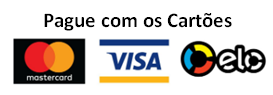 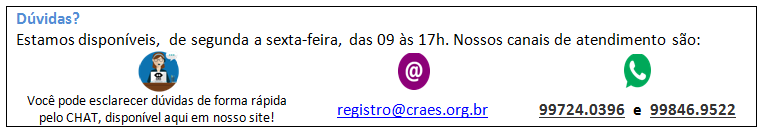 